Mekha Raj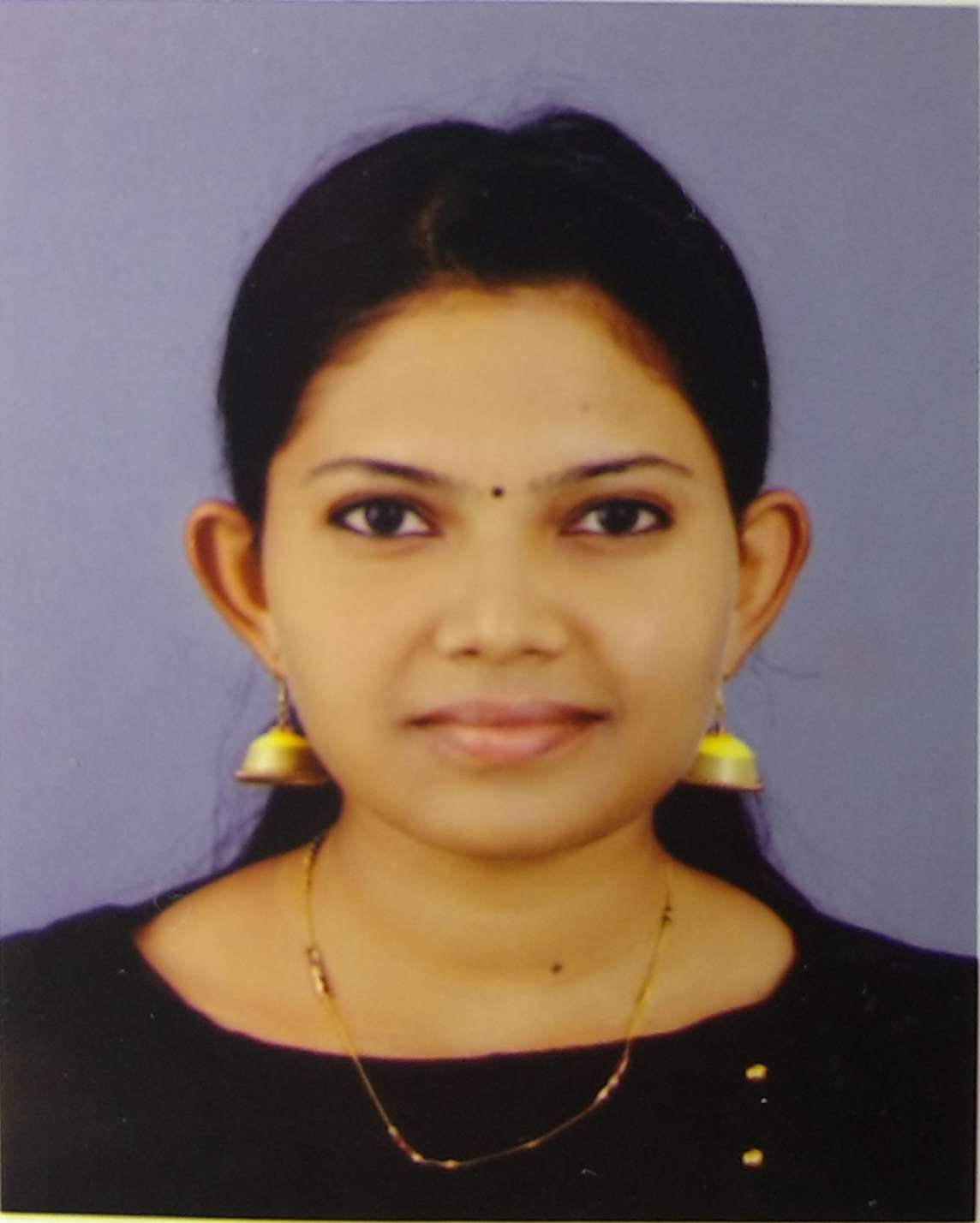 Srivilla, Karavaloor (P.O), Punalur, Kollam District, Kerala-691333,IndiaEmail: mekharajsree@gmail.com, Mobile: +91 8220 110 698Passport No: M0547534, RCI No: A44230Career Objective:To work in a continuous learning environment were my Speech Language Pathology and Audiology knowledge and skills could be put to test, gain valuable hands on experience, and thereby contribute effectively towards organizational and professional success.Professional Experience:Current Organization: National Institute for Physical and Medical Rehabilitation (NIPMR), Kallettumkara, Thrissur.Designation: Speech Language Therapist and AudiologistTenure: May’ 18 till date.Previous work experiences My First Steps, Chennai, Tamilnadu, IndiaDesignation: Speech and Language TherapistTenure: May’14 – February 2017Organisation background: ‘My First Steps’ is an early multidisciplinary rehabilitationcentre based in Chennai, India. The organization engages in physiotherapy, speech and language therapy, sensory-integration therapy, occupational therapy, vision therapy and special education, providing a better quality of life to the young patients.    The patient disorders include Cerebral palsy,      Autism Disorder, Apraxia, Hearing loss, Misarticulation, Stuttering, Cluttering, Cognitive impairments, Dysphagia and Pragmatic language impairment. Beyond engaging with young patients, I’m competent to manage Adult Speech & Language disorders and Audiological Evaluations.  2.  Extension centre of National Institute of Empowerment of Persons with Multiple Disabilities (NIEPMD) located at Port Blair, Andaman & Nicobar Islands.DESIGNATION: Worked as a Speech Language Therapist and Audiologist. The population includes paediatric, adults and geriatrics –  early intervention & rehabilitative services includes Physiotherapy, Occupational Therapy, Speech Therapy, Special Education & Vocational Training.TENURE : March 2017- February 2018Educational Qualifications:Academic Experience:Speech PathologyFluency: stuttering, normal non fluency and  cluttering Voice: Post-surgical intervention, disorders of voice quality and functional voice disorderPhonology/articulation: cleft lip and palate, misarticulations, phonological disorders.Child language: autism, attention deficit hyperactive disorders ,delayed speech and language, specific language impairment, mental retardation, cerebral palsy ,language learning disability and down’s syndromeAdult speech and language disorders: Aphasia, Dysphagia ,Dysarthria, Apraxia and VoiceAudiologyAccomplished good clinical skills in the diagnosis and intervention of CAPD (Central Auditory Processing disorder), auditory neuropathy, Auditory verbal therapy for cochlear implant recipients, Hearing aid dispensing skills.Accomplished good clinical skills in the diagnosis and intervention of Hearing disorders this includes disorders like:•	Diagnosis of all types and degrees of hearing loss, also patients with Auditory Neuropathy.•	Articulation therapy for the individuals with Hearing Loss.•	Auditory and Speech and Language assessment of children pre- and post- CI.•	Attended camps conducted by the Institution for screening children with Speech, Language and Hearing Disorders.•	Attended various seminars and talks conducted by the Institute on Cochlear Implants, Oto-Acoustic Emissions, and Workshop on implantable hearing solutions.Conferences and Seminars Attended:Paper presentations: Clinical Conference done on the topic - DOCUMENTING & REPORTING THE CLEFT LIP & PALATE SPEECH USING  UNIVERSAL PARAMETERS during the academic year of 2012-2013.Paper Presentation done for the ISHACON (2013-2014) - KNOWLEDGE AND IMPLEMENTATION OF AAC INTO PRACTICE - A PRELIMNARY STUDY.Paper presentation done for the ANNUAL INTERNATIONAL CONFERENCE ON EXPRESSIVE ARTS THERAPY- EXPRESSIONS OF THE SOUL (2017) on the topic of EXPRESSIVE ARTS AND EARLY INTERVENTION FOR YOUNG CHILDREN WITH COMMUNICATION DELAY.Camps: For screening purpose in children with speech, hearing and language problems conducted in our Institute of speech and hearing. Hearing screening conducted in hospitals in Bangalore and Mysore (Karnataka).Internship Experience:Accomplished 10 months of internship in the following centres at Bangalore 2013-2014:National Institute of Mental Health &Neuro Sciences (NIMHANS) - 2 monthsApollo Hospital  - 1 monthOutreach Extension Centre-Dr.SRCISH Rehabilitation Centre – 1 monthASHA special school – 2month.Dr S R Chandrasekhar Institute of Speech & Hearing – 3month.Divya Down’s Developmental Trust – 1monthReferences: Can be provided on request.I, Mekha Raj, do hereby affirm the authenticity of the aforesaid personal and professional details.Mekha RajPlace: Ernakulam, Kerala/IndiaDate: February/ 2020DegreePassing YearInstitutionUniversityPercentage (%)Bachelors in Speech Language Pathology and Audiology2010-2014Dr.S.R.Chandrasekhar Institute Of Speech and Hearing.Bangalore     59.6%Second year Pre-University2008-2010St.Goretti HSS PunalurKerala     82%SSLC2008St.Goretti HSS PunalurKerala85%No.                    Title               Attended at               Attended at1Seminars on Cochlear Echoes Dr.S.R.Chandrasekhar Institute Of Speech and Hearing , Bangalore-2011Dr.S.R.Chandrasekhar Institute Of Speech and Hearing , Bangalore-20112Issues related to assessment and diagnosis in speech language disordersDr.S.R.Chandrasekhar Institute Of Speech and Hearing , Bangalore-2012Dr.S.R.Chandrasekhar Institute Of Speech and Hearing , Bangalore-20123Recent advances in auditory technologyAll India Institute of Speech and Hearing,mysore-2012 All India Institute of Speech and Hearing,mysore-2012 4National workshop in phonological disorders: clinical prospective.All India Institute of Speech and Hearing,mysore-2012All India Institute of Speech and Hearing,mysore-20125Noise measurement and conservation of hearing in industrial workers Dr.S.R.Chandrasekhar Institute Of Speech and Hearing , Bangalore-2011Dr.S.R.Chandrasekhar Institute Of Speech and Hearing , Bangalore-20116Traumatic Brain Injury : A Multidisciplinary ApproachDr. S.R. Chandrasekhar Institute Of Speech and Hearing , Bangalore-20157ISHACON         At Chennai – 2013-20148Annual International Conference On Expressive Arts Therapy- Expressions Of The SoulWomen’s Christian College – Chennai, 2017 9Unlocking AAC concepts in children with complex communication needsNational Institute of Speech and Hearing- 2019.10Workshop On Management Of Dysphagia In Paediatrics And Adults          NIPMR- Thrissur, 201811ISHACON    NIMHANS , Bangalore 2019- 2020124th - Annual Multidisciplinary National conference and workshop   CDMRP, Kozhikode- 2020 13.Recent Developments in Amplification Technology.       AVMC- Hospital Pondicherry-2020 14.State Level Workshop on AAC for Children with Cerebral Palsy & Multiple Disabilities.                NIPMR -2020